30.03.2020 poniedziałekDrodzy Rodzice! Kochane Dzieci! W tym trudnym dla nas wszystkich czasie zachęcamy Was do wspólnych zabaw w domu. Przedstawiamy Wam propozycje zadań i zabaw na kolejny tydzień. Mile będą widziane zdjęcia z pracy domowej.  Można je wysyłać na adres: Mesenger -grupa „ Sowy” lub e.piwonska@przedszkolekowala.pl j.walczyk@przedszkolekowala.pl
Umieścimy je na stronie internetowej naszego przedszkola.   Mamy nadzieję, że już niedługo się spotkamy. Pozdrawiamy Was cieplutko, życzymy zdrowia i wytrwałości. Wasze panie- Ewelina i  JolaZadanie 1Zabawa dydaktyczna: „C jak cebulka” -wprowadzenie litery C,c; Rodzic prezentuje dziecku kartę pracy 27a z literą C, c. Następnie pyta dziecko: -Jakie wyrazy zaczynają się od głoski C, c; -Proponowane wyrazy dziecko dzieli na sylaby (klaskanie, tupanie); -Wybrane przez rodzica wyrazy dziecko dzieli na głoski.-Ułóż z dostępnych przedmiotów (np. klocki, skakanki, misie itp.) kształt litery C; - Kreśl w powietrzu kształt litery C; - Kreśl na dywanie kształt litery C;Odpowiedz: Czy podczas pisania litery C, c  odrywamy rączkę?Napisz literę C,c  po śladzie (karta 27b) i samodzielnie (zapis litery w zeszycie)Zabawa ruchowa  orientacyjno- porządkowa "Marmurki". Swobodny bieg w różnych kierunkach. Na hasło "Marmurki" dzieci zatrzymują się i nieruchomieją w różnych pozach.Zadanie 2Zabawa badawcza: „Nasz wiosenny ogródek” – sadzenie cebulki.Wraz z nadejściem wiosny ludzie porządkują swoje ogródki,  sadzą rośliny.My zapraszamy Was do stworzenia swojej uprawy.  Z pomocą rodzica zapoznajcie się 
z wyglądem cebuli jej: budową, kolorem, kształtem, fakturą, zapachem oraz etapami jej sadzenia. Przygotujcie  niezbędne przedmioty. Możecie posadzić ją w ziemi lub w wodzie. Teraz codziennie ją podlewajcie i prowadźcie obserwacje wzrostu szczypiorku.Chętnie zobaczymy efekty Waszej pracy. 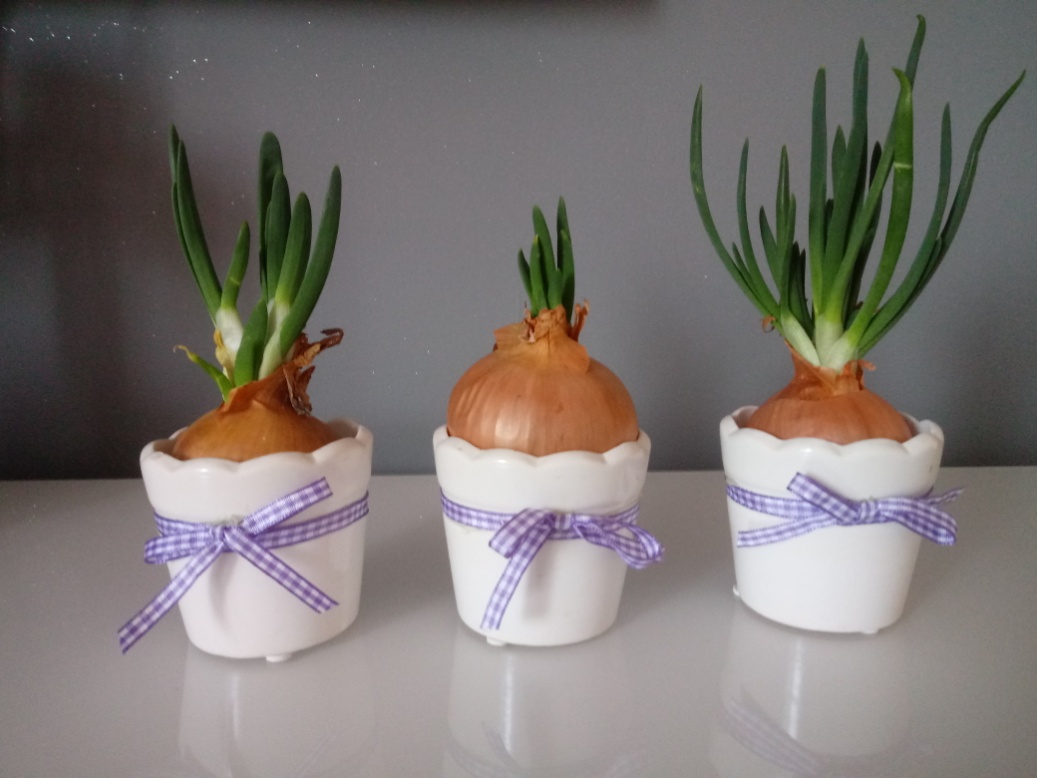 Zadanie 3Dziś będziecie układać wyrazy z literą c, C ze swojego alfabetu ruchomego. Podzielcie je na sylaby i na głoski. Wyrazy do ułożenia: cebula, Cela, co, koc, cukierki, klocki, całe, Celina, plac, cykoria, pajac, plac. Pamiętajcie jaką literą piszemy imiona (wielką). 